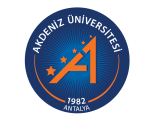 AKDENİZ ÜNİVERSİTESİManavgat Turizm Fakültesi Turizm Rehberliği Bölümüİkinci Öğretim Programı2022-2023 Turizm Rehberliği Müfredatı * İlgili dersin ön koşulu olan derse ait ders kodu ** Ulusal Kredi*Yukarıdaki derslerden bir tanesi Seçmeli Ders olarak seçilecektir.**Yukarıdaki derslerden bir tanesi 2. Yabancı Dil olarak seçilecektir.*Yukarıdaki derslerden bir tanesi Seçmeli Ders olarak seçilecektir.**Yukarıdaki derslerden bir tanesi 2. Yabancı Dil olarak seçilecektir.*Yukarıdaki derslerden iki tanesi seçmeli ders olarak seçilecektir.** Yukarıdaki derslerden bir tanesi 2. yabancı dil olarak seçilecektir.*Yukarıdaki derslerden iki tanesi seçmeli ders olarak seçilecektir.** Yukarıdaki derslerden bir tanesi 2. yabancı dil olarak seçilecektir.*Yukarıdaki derslerden iki tanesi seçmeli ders olarak seçilecektir.** Yukarıdaki derslerden bir tanesi 2. yabancı dil olarak seçilecektir.*Yukarıdaki derslerden iki tanesi seçmeli ders olarak seçilecektir.** Yukarıdaki derslerden bir tanesi 2. yabancı dil olarak seçilecektir.YarıyılYarıyılYarıyılYarıyılYarıyılYarıyılYarıyılZorunlu Dersler Zorunlu Dersler Zorunlu Dersler Zorunlu Dersler Zorunlu Dersler Zorunlu Dersler Zorunlu Dersler Ders KoduDersin AdıKoşul*TUK**AKTSAçıklamaTDB 101TÜRK DİLİ I2022ATA 101ATATÜRK İLKELERİ VE İNKILAP TARİHİ I2022REH 101ARKEOLOJİ I3035REH 105ANADOLU TARİHİ VE SANATI I (TARİHÖNCESİ)3035REH 109 GENEL TURİZM 3034REH 111 İŞLETME BİLİMİNE GİRİŞ2024Seçmeli DerslerSeçmeli DerslerSeçmeli DerslerSeçmeli DerslerSeçmeli DerslerSeçmeli DerslerSeçmeli DerslerDers KoduDersin AdıKoşul*TUK**AKTSAçıklamaREH 107 İNGİLİZCE I4048II. YarıyılII. YarıyılII. YarıyılII. YarıyılII. YarıyılII. YarıyılII. YarıyılZorunlu Dersler Zorunlu Dersler Zorunlu Dersler Zorunlu Dersler Zorunlu Dersler Zorunlu Dersler Zorunlu Dersler Ders KoduDersin AdıKoşul*TUK**AKTSAçıklamaTDB 102TÜRK DİLİ II2022ATA 102ATATÜRK İLKELERİ VE İNKILAP TARİHİ II2022ENF 101BİLGİ TEKNOLOJİLERİ KULLANIMI3034REH 102ARKEOLOJİ II3034REH 104REHBELİĞE GİRİŞ3034REH 106ANADOLU TARİHİ VE SANATI II (ANTİKÇAĞ)3034KPD 102KARİYER PLANLAMA1012Seçmeli DerslerSeçmeli DerslerSeçmeli DerslerSeçmeli DerslerSeçmeli DerslerSeçmeli DerslerSeçmeli DerslerDers KoduDersin AdıKoşul*TUK**AKTSAçıklamaREH 108İNGİLİZCE II4048EMD 101YABANCI DİL OLARAK TÜRKÇE3035III. YarıyılIII. YarıyılIII. YarıyılIII. YarıyılIII. YarıyılIII. YarıyılIII. YarıyılZorunlu Dersler Zorunlu Dersler Zorunlu Dersler Zorunlu Dersler Zorunlu Dersler Zorunlu Dersler Zorunlu Dersler Ders KoduDersin AdıKoşul*TUK**AKTSAçıklamaREH 205TURİZM VE SOSYOLOJİ2023REH 209SEYAHAT ACENTACILIĞI TUR OPERATÖRLÜĞÜ3033REH 213ANADOLU TARİHİ VE SANATI III (DOĞU ROMA)3034REH 215TÜRKİYE TURİZM COĞRAFYASI I2023REH 217 TÜRKİYE FAUNASI2023Seçmeli DerslerSeçmeli DerslerSeçmeli DerslerSeçmeli DerslerSeçmeli DerslerSeçmeli DerslerSeçmeli DerslerDers KoduDersin AdıKoşul*TUK**AKTSAçıklamaREH 219İNGİLİZCE III4046REH 207ANADOLU DÜŞÜNÜRLERİ*2024MRH 201YABAN HAYATI GÖZLEMCİLİĞİ*2024REH 211YÖNETİM VE ORGANİZASYON*2024REH 227EKONOMİ*2024REH 229İŞARET DİLİ I*4044REH 231ALMANCA I**4044REH 233RUSÇA I**4044REH 235İSPANYOLCA I**4044REH 237FRANSIZCA I**4044REH 239FLEMENKÇE I**4044IV. YarıyılIV. YarıyılIV. YarıyılIV. YarıyılIV. YarıyılIV. YarıyılIV. YarıyılZorunlu Dersler Zorunlu Dersler Zorunlu Dersler Zorunlu Dersler Zorunlu Dersler Zorunlu Dersler Zorunlu Dersler Ders KoduDersin AdıKoşul*TUK**AKTSAçıklamaREH 202DÜNYA COĞRAFYASI VE TURİZM DESTİNASYONLARI3034REH 212TURİZM PAZARLAMA2022REH 214ANADOLU TARİHİ VE SANATI IV (SELÇUKLU - OSMANLI)3034REH 216TÜRKİYE TURİZM COĞRAFYASI II2023REH 218TÜRKİYE FLORASI2023Seçmeli DerslerSeçmeli DerslerSeçmeli DerslerSeçmeli DerslerSeçmeli DerslerSeçmeli DerslerSeçmeli DerslerDers KoduDersin AdıKoşul*TUK**AKTSAçıklamaREH 220İNGİLİZCE IV4046TDP 202TOPLUMSAL DESTEK PROJELERİ*2024GNC 202GÖNÜLLÜLÜK ÇALIŞMALARI*1214REH 210TÜRK VE DÜNYA MUTFAKLARI*2024REH 228AB VE TURİZM*2024REH 230İŞARET DİLİ II*4044REH 242SAĞLIK VE İLKYARDIM*2024MRH 202EKOTURİZM*2024REH 232ALMANCA II**4044REH 234RUSÇA II**4044REH 236İSPANYOLCA II**4044REH 238FRANSIZCA II**4044REH 240FLEMENKÇE II**4044V. YarıyılV. YarıyılV. YarıyılV. YarıyılV. YarıyılV. YarıyılV. YarıyılZorunlu Dersler Zorunlu Dersler Zorunlu Dersler Zorunlu Dersler Zorunlu Dersler Zorunlu Dersler Zorunlu Dersler Ders KoduDersin AdıKoşul*TUK**AKTSAçıklamaREH 301MİTOLOJİ I2024REH 303SANAT TARİHİ I2022REH 307TUR PLANLAMASI VE YÖNETİMİ2024REH 315DİNLER TARİHİ I2022REH 317SOSYAL BİLİMLERDE ARAŞTIRMA YÖNTEMLERİ2022Seçmeli DerslerSeçmeli DerslerSeçmeli DerslerSeçmeli DerslerSeçmeli DerslerSeçmeli DerslerSeçmeli DerslerDers KoduDersin AdıKoşul*TUK**AKTSAçıklamaREH 319İNGİLİZCE V4044REH 321KÜLTÜREL MİRAS YÖNETİMİ*2024REH 325TARİHSEL COĞRAFYA*2024REH 323ESKİ YUNANCA I*4044REH 327SEYAHAT İŞLETMECİLİĞİ PAKET PROGRAMLARI*2024REH 339ALMANCA III**4044REH 341RUSÇA III**4044REH 343İSPANYOLCA III**4044REH 345FRANSIZCA III**4044REH 347FLEMENKÇE III**4044VI. YarıyılVI. YarıyılVI. YarıyılVI. YarıyılVI. YarıyılVI. YarıyılVI. YarıyılZorunlu Dersler Zorunlu Dersler Zorunlu Dersler Zorunlu Dersler Zorunlu Dersler Zorunlu Dersler Zorunlu Dersler Ders KoduDersin AdıKoşul*TUK**AKTSAçıklamaREH 302MİTOLOJİ IIZ2024REH 304SANAT TARİHİ IIZ2022REH 308UYGARLIKLAR TARİHİZ2024REH 316DİNLER TARİHİ IIZ2022REH 318TURİZM MEVZUATIZ2022Seçmeli DerslerSeçmeli DerslerSeçmeli DerslerSeçmeli DerslerSeçmeli DerslerSeçmeli DerslerSeçmeli DerslerDers KoduDersin AdıKoşul*TUK**AKTSAçıklamaREH 320İNGİLİZCE VI4044REH 310BİLİMSEL VE KÜLTÜREL ETKİNLİK YÖNETİMİ*2024REH 322YARATICI KÜLTÜR ENDÜSTRİLERİ*2024REH 324ESKİ YUNANCA II*4044REH 326SÜRDÜRÜLEBİLİR TURİZM YÖNETİMİ*2024TDB 116AKADEMİK TÜRKÇE 2020Yabancı uyruklu öğrencilere yönelik seçmeli dersREH 340ALMANCA IV**4044REH 342RUSÇA IV**4044REH 344İSPANYOLCA IV**4044REH 346FRANSIZCA IV**4044REH 348FLEMENKÇE IV**4044VII. YarıyılVII. YarıyılVII. YarıyılVII. YarıyılVII. YarıyılVII. YarıyılVII. YarıyılZorunlu Dersler Zorunlu Dersler Zorunlu Dersler Zorunlu Dersler Zorunlu Dersler Zorunlu Dersler Zorunlu Dersler Ders KoduDersin AdıKoşul*TUK**AKTSAçıklamaREH 401BİTİRME PROJESİ I2024REH 403DÜNYA’DA ve TÜRKİYE’DE ANTİK KENTLER 2024REH 405ÖZEL İLGİ TURİZMİ2024REH 413DESTİNASYON YÖNETİMİ2024Seçmeli DerslerSeçmeli DerslerSeçmeli DerslerSeçmeli DerslerSeçmeli DerslerSeçmeli DerslerSeçmeli DerslerDers KoduDersin AdıKoşul*TUK**AKTSAçıklamaREH 415İNGİLİZCE VII4044REH 417GİRİŞİMCİLİK*2023REH 419ANADOLU EPİGRAFİSİ I*2023REH 421AVRUPA MİMARLIK TARİHİ*2023REH 427ANTİKÇAĞ’DA GÜNLÜK YAŞAM (YUNAN)*2023MRH 401 SPOR TURİZMİ *2023MRH 403NEZAKET VE GÖRGÜ KURALLARI*2023REH 439ALMANCA V**4044REH 441RUSÇA V**4044REH 443İSPANYOLCA V**4044REH 445FRANSIZCA V**4044REH 447FLEMENKÇE V**4044VIII. YarıyılVIII. YarıyılVIII. YarıyılVIII. YarıyılVIII. YarıyılVIII. YarıyılVIII. YarıyılZorunlu Dersler Zorunlu Dersler Zorunlu Dersler Zorunlu Dersler Zorunlu Dersler Zorunlu Dersler Zorunlu Dersler Ders KoduDersin AdıKoşul*TUK**AKTSAçıklamaREH 402BİTİRME PROJESİ II2024REH 408ÜLKELER VE KÜLTÜRLERİ2022REH 418REHBERLİKTE UZMANLAŞMA2024REH 422İLETİŞİM TEKNİKLERİ2022REH 424MÜZELER VE ÖZEL KOLEKSİYONLAR2024Seçmeli DerslerSeçmeli DerslerSeçmeli DerslerSeçmeli DerslerSeçmeli DerslerSeçmeli DerslerSeçmeli DerslerDers KoduDersin AdıKoşul*TUK**AKTSAçıklamaREH 416İNGİLİZCE VIII4044MRH 402DOĞA FOTOĞRAFÇILIĞI*2023MRH 404TÜRK HALK BİLİMİ VE GELENEKSEL EL SANATLARI*2023REH 414TÜKETİCİ DAVRANIŞI*2023REH 420ANADOLU EPİGRAFİSİ II*2023REH 426İNANÇ TURİZMİ*2023REH 428ANTİKÇAĞ’DA GÜNLÜK YAŞAM (ROMA)*2023REH 440ALMANCA VI**4044REH 442RUSÇA VI**4044REH 444İSPANYOLCA VI**4044REH 446FRANSIZCA VI**4044REH 448FLEMENKÇE VI**4044